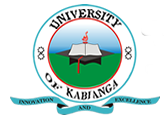 UNIVERSITY OF KABIANGAUNIVERSITY EXAMINATIONS2016/2017 ACADEMIC YEARFIRST YEAR SECOND SEMESTER EXAMINATIONFOR THE DEGREE OF BACHELOR OF BUSINESS MANAGEMENTCOURSE CODE: BBM 106COURSE TITLE: INTRODUCTION TO REAL ESTATEDATE: 21ST JUNE, 2017TIME: 2.00 PM- 5.00 PMINSTRUCTIONS: ANSWER QUESTION ONE AND ANY OTHER THREE QUESTIONS.  QUESTION ONE (Compulsory)a) Explain the following terms in real estate;i) Land. (3 marks)ii) Freehold interest. (3 marks)iii) Real estate financing. (3 marks)iv) commercial land use. (6 marks)b) Real estate properties are considered unique investments. Describe any five characteristics of real estate properties. (10 marks)QUESTION TWOa) Define mortgage market. (3 marks)b) State six factors that determine the value of real estate property. (12 marks)QUESTION THREEa) Explain the following terms:i) Highest Best Use. (2 marks)ii) Market value. (3 marks)b) Describe any five key participants in real estate development process. (10 marks)QUESTION FOURBriefly explain the real estate financing process. (15 marks)QUESTION FIVEa) What do you understand by "Land development loan" (5 marks)b) Despite many risks that are associated with real estate investments, many investors prefer it to other investment portfolio. State five advantages and five disadvantages of investigating in real estate. (10 marks)